Team Purebred Membership HandbookAs of January 6, 2020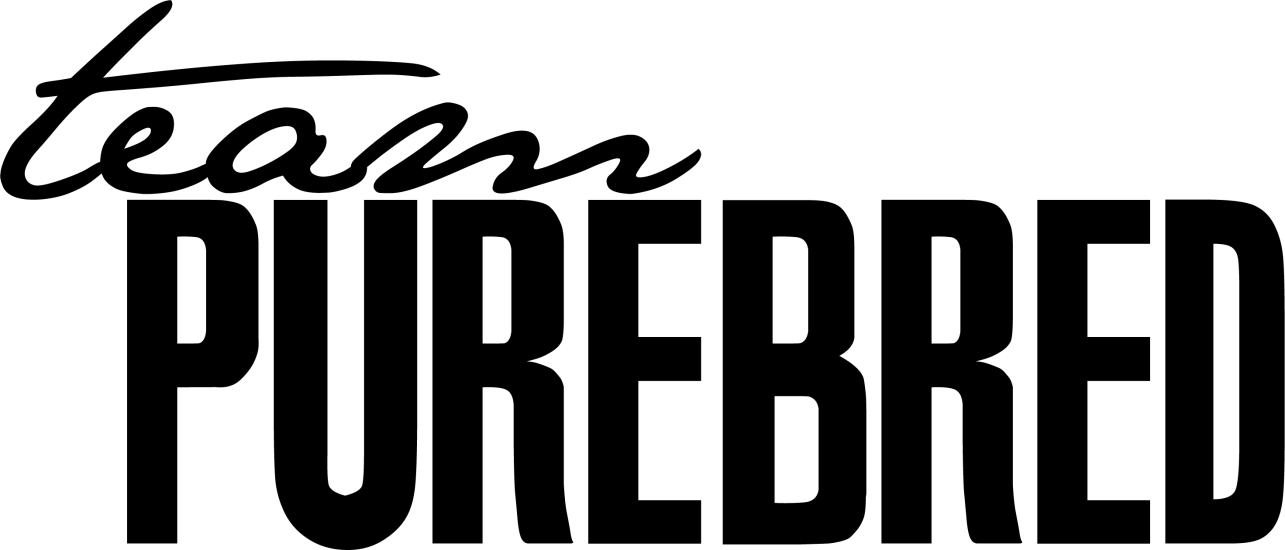 Table of Contents Frequently Asked Questions 	2-6Team Purebred Show & Event Information 	7-9 Entry Requirements 	9-11Exhibitor Requirements 	9-10Arrival/Dismissal 	10Health Requirements 	10Additional Information 	10-11Champion Selection 	11-12Bred & Owned Division	12 PQA Plus® Certification 	13Procedures for DNA Testing and Reporting of Results 	14-16Rules Regarding Unethical Fitting & Use of Prohibited Substances	16-18Team Purebred Show Premiums 	18-21Sweepstakes Contest 	21-22Showmanship Contest 	22-23Skillathon 	23Swine Judging Contest (Live Animal Evaluation)	23-24Swine Judging Contest (Photo only contest)	24Photography Contest	24Swine Issues Contest	24-26Team Purebred Scholarships 	26Team Purebred Junior Board of Directors 	26-27IAFE (International Association of Fairs and Expositions) Code of Show Ring Ethics 	27-28Grievance Policy 	29Team Purebred Junior Board of Directors 	29Adult Advisory Board 	30Team Purebred Contact Information 	30IMPORTANT NEWS!!This handbook is NEW to Team Purebred beginning January 1, 2017. Changes may be made throughout the year and each will specify when it will go into effect. Any changes will be communicated via E-blast to our membership with an email address on file. To update your email address to be informed of these changes and others similar, email teampurebred@teampurebred.com.Frequently Asked QuestionsQ:  What is the address and phone number for the Team Purebred office?A:  The address for the Team Purebred office is: P.O. Box 9758 Peoria, IL, 61612, and the office phone number is (309) 645-7885.Q:  Who are the Team Purebred staff people?A:  Team Purebred has one full-time staff person, Kristi Smith. He can be reached at 309-645-7885 or teampurebred@teampurebred.com. Team Purebred works in cooperation with Certified Pedigreed Swine (CPS) and American Berkshire Association (ABA). Their CEO and field staff contact information is available on their respective websites or in the magazine, Breeders Digest. Q:  What is the Team Purebred fiscal year?A:  While for business purposes the fiscal year for Team Purebred is January 1-December 31, any participation points (if applicable) and/or PLuS ticket entries run on an August 1-July 31 fiscal year. All ages are as of Jan. 1 of the current calendar year, and all new policies will be effective beginning Aug. 1 unless otherwise specified.Q:  Where can I find more information about Team Purebred?A:  You can find information about Team Purebred by visiting the website, www.teampurebred.com, or by emailing Kristi Smith, Director of Junior Activities, teampurebred@teampurebred.com. Q:  How can I sign up to be a Team Purebred member?A:  You can sign up to be a Team Purebred member on the website, http://www.teampurebred.com/Membership.html. Completing the online enrollment is RECOMMENDED. You can also print a hard copy, scan and email this application to teampurebred@teampurebred.com or you can mail it to: P.O. Box 9758 Peoria, IL, 61612.Q:  What does it cost to become a Team Purebred member?A:  Team Purebred membership is $10. However, if an individual wishes to receive a one year subscription to Breeders Digest along with their membership, there is an annual subscription fee of $25. This is referred to as a Deluxe Membership. The $25 fee is payable to Team Purebred and can be mailed with your membership application. Credit Card payment can be accepted with a 3% processing fee.Q:  Do I have to re-new my Team Purebred membership?A:  You never have to re-new your Team Purebred membership.  Once you sign up to be a member, you will remain a member until you are no longer 21 years old or younger as of Jan. 1 of the current year. Q: How do I update my membership information if I move?A: If you have a change in any contact information, please email: your name, address, email, and date of birth to teampurebred@teampurebred.com. This is very important to ensure you do not miss e-blast with updated policies and/or show information.Q:  What do I get as a Team Purebred member?A:  As a Team Purebred member, you receive email updates on policy changes and upcoming events, including reminders about scholarship and entry deadlines and the opportunity to compete in Team Purebred competitions across the country.Q:  What are the age limits for Team Purebred?A:  To be a Team Purebred member, you must be 21 years old or younger as of Jan. 1 of the current year. There is no minimum age limit; youth can join Team Purebred at any age.  However, to participate in a Team Purebred show, the member must be able to exhibit their pig or compete in educational contests on their own with no assistance from ANYONE, including parents/siblings. Team Purebred Junior Board members, Staff, etc. will be on-hand to help guide/direct the members as necessary and as permitted by that individual contest, especially to assist younger members in reading the skillathon questions/answer options and carefully explaining the photo judging contests. We will make our best effort to make sure every contestant has a positive experience. Special arrangements can be made beforehand for exhibitors that need it. If you have any questions regarding this please contact Kristi Smith at 309-645-7885.Q:  What are the age divisions in Team Purebred?A:  There are four age divisions in Team Purebred: Novice (8 and under), Junior (9-12), Intermediate (13-16), and Senior (17-21).  All ages are as of Jan. 1 of the current year.  Q:  Can I compete in the educational contests (skillathon, judging, photography, speech, etc.) if I’m not exhibiting a gilt or barrow at the show?A:  Yes, you can compete in all educational contests at Team Purebred events, even if you are not exhibiting a gilt or barrow at the show.  However, there is a $5 participation fee per contest at each show where you wish to participate in if you are not an exhibitor.Q:  When are the ownership deadlines and farrowing dates for each Team Purebred show?A:  You can find the ownership deadlines and farrowing dates for each show under the Team Purebred Show & Event Information listed in the handbook. For more up to date information, please check the Team Purebred Shows & Events webpage on our website, https://teampurebred.com/shows/ *Ownership Deadline for the Team Purebred Eastern Regional, Southwest Regional, Mid-South Regional, and the National Junior Show will be 60 days prior to the first day of the event.Q:  What are the health requirements for the show I’m about to attend?A:  Health Certificates are required at all Team Purebred events.  Due to specific state health rules, check the specific show information on the Team Purebred Shows & Events webpage. These health requirements must be followed or the animal will not be allowed on the grounds.Q:  Do I need a Premises ID Number and how do I get one?A:  Yes, you do need a premises ID number to exhibit at a Team Purebred event.  It is easy to obtain a premises ID number, just go to this website https://www.pork.org/food-safety/premises-id-registration/ and find your state and contact the designated person for your state.  You may also contact Team Purebred for more information.  Q:  Is Youth for the Quality Care of Animals (YQCA®) certification required and how do I become certified? A:  Yes, YQCA® certification is required for all junior exhibitors participating in a Team Purebred event. This program recently replaced the Youth PQA® program. Youth ages 8 and older are required to be YQCA® certified, while youth 7 and younger must have their parents be Adult PQA Plus® certified for them.  Current YQCA®/PQA Plus® certificates or cards must be presented at check-in for each Team Purebred show in order to participate. You can become certified by attending the YQCA® or Adult PQA Plus® training sessions that will be available at most Team Purebred shows, take the training course online (require for YQCA®) or by contacting the National Pork Board to locate a PQA Plus® trainer near you. For more detailed PQA Plus® information please call the National Pork Board at (515)-223-2600. *Certification is now available online at: http://www.pork.org/pqa-plus-certification/ or www.yqca.org.  Q:  I already attended PQA training at a Team Purebred event, but I have not received my card. Who do I contact to obtain my PQA card? A: Team Purebred does not assign PQA numbers and cards to our exhibitors. Please call the National Pork Board to obtain your PQA card if you have not yet received it at 515-223-2600. Q:  What are the entry fees and late entry fees for Team Purebred Regional shows?A:  Entry fees that are made online OR postmarked on/prior to the listed entry deadline date are $35 for Team Purebred entries (Berkshire, Chester White, Poland China, Spotted, Hereford and Tamworth) and $45 for NSR breeds and crossbred entries, where applicable. Entries made online OR postmarked after the listed entry deadline (which is considered the late entry fee), are $50 for Team Purebred entries and $60 for NSR breeds and crossbreds, where applicable. Entry fees for World Pork Expo, National Junior Show, and all affiliate shows (National Barrow Show, Arizona National, NAILE, National Western, etc.) may vary. ALL ENTRIES ARE FINAL. NO REFUNDS UNDER ANY CIRCUMSTANCE.Q:  Can I show my gilt in the junior and the open show?A:  Gilts shown in the WPX Junior National, Team Purebred National Junior Show and the NBS® Junior Gilt Show are eligible to be exhibited in the open show and offered for sale, as long as they are double-entered in the name of the junior exhibitor. All double-entered gilts must be entered with both the open show and Team Purebred junior show entry forms.  If the gilt is selected to be in the sale from the open show, she MUST be offered for sale through the ABA/CPS/NSR sale.  No hogs can be scratched from the sale after they have been selected from the open show.  The owner of the hog has the option to purchase the hog back through the auction and must pay commission on the last bid that purchased the hog.  Any hog that is scratched from the sale will be fined the average sale price of that breed, banned from exhibiting for one year, and will be unable to show after one year if the fine has not been paid.  If the gilt is double-entered in the open show, she must be entered in the junior exhibitor’s name for both shows.Q:  How can I show a crossbred?A:  In order to show a crossbred, you must also enter and SHOW a purebred hog.  Therefore, you must exhibit at least one purebred barrow OR gilt for every one NSR breed or crossbred barrow, where applicable. Crossbreds can be shown at all Team Purebred shows EXCEPT the National Junior Show in Springfield, Illinois. There are NO classes for NSR breed gilts or crossbred gilts. The one-for-one rule does not apply at affiliate shows (American Royal, NAILE, National Western, or Arizona Junior Nationals) EXCEPT it does apply at the National Barrow show in Austin, Minnesota. NBS® and WPX rules differ, stating you must exhibit one purebred barrow for each crossbred barrow and one purebred gilt for each crossbred gilt. Q:  What are the weight limits for Team Purebred shows?A:  There are no weight limits for market hogs at Team Purebred regional shows or the Team Purebred National Junior Show except for Crossbreds. Weights will be declared by the exhibitor using the official show scales provided. Weight cards are due at times specified at each show. There will be a 15 lb. weigh-back, plus or minus. This is ONLY applicable at the Team Purebred Eastern Regional, Southwest Regional, and Mid-South Regional. Check show rules on all other events for specific weight limits. Q:  What do I need to bring to a show to check-in my hog?  A:  When you come to check-in, you need to bring the original pedigree and one copy of the pedigree for each purebred hog, the original health paper and one copy of the health paper for each EXHIBITOR, and one copy of your current PQA Plus®/YQCA® certificate or card. At the World Pork Expo, you do NOT need to make copies of your health paper prior to check-in, as we have to have a copy of the paper after it has been signed by the on-site veterinarian.Q:  How do I qualify to compete in the Sweepstakes Contest at a Team Purebred show?A:  In order to qualify for the Sweepstakes Contest, exhibitors must show a purebred gilt or barrow, participate in showmanship, the judging contest, and the skillathon contests. At the National Junior Show, Senior exhibitors MUST also compete in the swine Issues contest to be eligible for the Sweepstakes Contest.Q:  Where do I sign up to compete in the Sweepstakes Contest at a Team Purebred show?A:  You sign up to compete in the Sweepstakes Contest at each show during show check-in.  If you do not declare that you are participating in the Sweepstakes Contest at check-in, you are ineligible to participate. Q:  How do I qualify for the Bred & Owned Division?A:  All animals MUST have been bred and owned by the exhibitor.  Gilts registered in the family or a farm name that includes a family member more than 21 years of age, from date of birth, is not accepted.  Exhibitor must have owned the dam at time of breeding.  The exhibitor must be listed on the pedigree as BOTH the breeder and the owner of the gilt they are exhibiting.  The exhibitors first and last name must be listed on the pedigree. Q:  When do I declare if my gilt is in the Bred & Owned Division?A:  You must declare if your gilt is in the Bred & Owned division at the show check-in or you will be ineligible for the competition. If you find issues on your pedigree, these must be resolved with the respective breed registry prior to the show. We will not be able to verify information at most of our events.Q: Can I substitute pigs at the show?A: Yes, you can make substitutions at Team Purebred shows. However, you may only bring as many head as you entered. Example: you enter 2 barrows and 2 gilts for an event. If one of your intended entries is unable to come to the show, you may bring another in its place, either barrow or gilt. Keep in mind the requirements for NSR and crossbred barrows and be sure your substitutions allow you to qualify for those if necessary.Q:  Do I have to show my own pig in showmanship?A:  No, you do not have to show your own pig in showmanship. It is recommended that you use your own pig for showmanship, but you may use another exhibitor’s pig, as well. If you do not want to show your pig in showmanship or don’t have a pig to show but would like to participate, it is your responsibility to make arrangements with another exhibitor. The pig you choose MUST be entered in the junior show. Whatever animal you show in your showmanship class must also be the same animal that you use in any subsequent division and showmanship final drives. Only PUREBRED animals may be shown in showmanship at Team Purebred Regional shows and the National Junior Show. Q:  Do I have to show my own pig in the gilt or barrow show?A:  If exhibitor is not present to show his/her hog, the hog CANNOT be exhibited unless previously approved by Team Purebred staff.  If a hog is exhibited by anyone other than the registered exhibitor without permission from Team Purebred staff, the exhibitor will be disqualified from the show and all premiums and awards will be revoked.  This includes incidences of illness, double-entry in a class, and emergencies. If a substitute exhibitor is approved by the Director of Junior Activities, then the exhibitor entering the show ring MUST wear the back number corresponding with that entry lot number.Q:  How do I become a sponsor of Team Purebred?A:  To become a sponsor of Team Purebred, visit the sponsorship website at https://teampurebred.com/sponsorship/   to fill out a pledge card, donate online or contact Kristi Smith at 309-645-7885. Checks can be made payable to Team Purebred and mailed to: P.O. Box 9758 Peoria, IL, 61612. Credit card payments can be accepted by phone. Q:  How do I sign up to volunteer at a Team Purebred event?A:  You can sign up to be a volunteer at a Team Purebred event by emailing teampurebred@teampurebred.com or contact Kristi Smith when you arrive at the show. Volunteers may be needed to help weigh barrows in the ring, run sorting boards, assist with skillathon and/or judging contests, and various other tasks.Q:  How do I order Team Purebred merchandise?A:  Call the Team Purebred office at 309-645-7885 to place an order, email Kristi Smith at teampurebred@teampurebred.com , order online at www.teampurebred.com , or  visit the Team Purebred booth at an event. Shipping costs will be determined if you place an order through the office.Q:  When are the Team Purebred scholarship applications due?A:  Team Purebred scholarship applications are due May 1 of each year. Scholarship applications MUST be complete and should be submitted via email to teampurebred@teampurebred.com. Q:  Where do I find the Team Purebred scholarship applications?A:  All scholarship information is available online at www.teampurebred.com. The Scholarship Application is listed under the Home page and the Members Tab.Q:  How do I get Skillathon and Judging Contest information and help?A:  Team Purebred is compiling educational information to list on our website in the future. At this time, we recommend visiting www.pork.org and utilizing the “Education” tab. Extension Agency programs as well as major universities are excellent resources as well.Q:  How can I apply for the Team Purebred Junior Board of Directors?A:  To apply for the Team Purebred Junior Board of Directors, submit an application by May 1 by emailing teampubred@teampurebred.com or mailing to: P.O. Box 9758 Peoria, IL, 61612.Team Purebred Show & Event InformationFinding Team Purebred show entry formsYou can find Team Purebred show entry forms on the Team Purebred website https://teampurebred.com/shows/ Entries must be made online for all Team Purebred regional shows as well as the National Junior Show in Springfield, Illinois. World Pork Expo Junior National and NBS® Junior National entries are made with the NJSA at www.nationalswine.com/NJSA. If you have trouble with the online entry system, please contact Kristi Smith at 309-645-7885. ALL ENTRIES ARE FINAL. THERE WILL BE ABSOLUTELY NO REFUNDS.
National Western Stock ShowLocation: Denver, ColoradoContests:  Purebred and Crossbred Market Hog Shows and Showmanship ContestContact Information:  Please direct all questions to the National Western Stock Show, c/o Erin Dorsey (303)-299-5559 or edorsey@nationalwestern.com.  You can also visit their website for show rules at www.nationalwestern.com/livestock/.Team Purebred Southwest RegionalLocation: Chickasha, Oklahoma Contests:  Purebred Gilt Show, Purebred and Crossbred Barrow Shows, Showmanship Contest, Skillathon, Judging Contest and Sweepstakes Contest.  Additional Events: Silent Auction, Adult PQA Plus® Training, and a Worship Service on Sunday morning. Limit per Exhibitor: Each exhibitor must show one purebred barrow or gilt for every one crossbred barrow or giltBarrow Weights:  Declared weights with 15 lb. weigh-back. No minimum or maximum.Team Purebred Mid-South RegionalLocation: Greenwood, Mississippi Contests:  Purebred Gilt Show, Purebred and Crossbred Barrow Shows, Showmanship Contest, Skillathon, Judging Contest and Sweepstakes Contest.  Additional Events: Silent Auction, Adult PQA Plus® Training, and a Worship Service on Sunday morning. Limit per Exhibitor: Each exhibitor must show one purebred barrow or gilt for every one crossbred barrow or giltBarrow Weights:  Declared weights with 15 lb. weigh-back. No minimum or maximum.The RecoveryLocation: Des Moines, IAContests:  Purebred and Crossbred Gilt Shows, Purebred and Crossbred Barrow Shows, Showmanship Contest, Judging Contest, and Sweepstakes Contest.Note: This event is an ALL breeds event for 2021. Must be registered with the Certified Pedigree Swine, American Berkshire Association, OR the National Swine Registry.  There will be no market hog load-out available.Note: You MUST show a Team Purebred breed animal to be eligible for the Team Purebred sweepstakes contest.Limit per Exhibitor: Two entries, per sex, per breed.  You must show one purebred animal for every one crossbred.Farrowing Deadline:  October 1Barrow Weights:  Declared weights with 15 lb. weigh-back. No minimum or maximum.Crossbred Gilts Weights:  Declared weights with 15 lb. weigh-back. No minimum or maximum.National Junior Show ~ Location: Springfield, IL Contests:  Purebred Gilt Show, Purebred Barrow Show, Crossbred Gilt and Barrow Show, Showmanship Contest, Judging Contest, Skillathon, Swine Issues Contest (seniors only), Photography Contest, and Sweepstakes Contest. Note: This event is an ALL breeds event for 2021. Must be registered with the Certified Pedigree Swine, American Berkshire Association, OR the National Swine Registry.  There will be no market hog load-out available.Additional Events:  Welcome, Silent Auction, Team Purebred Foundation Female Auction, Junior Board of Directors Election, Inspirational Service with Ray Perryman, Exhibitor Pizza Party, Barnyard Olympics, Online Banner Ad Auction, and the Team Purebred Annual Awards Ceremony. Limit per Exhibitor: No limit on number of head per exhibitor.Farrowing Deadline:  November 1Barrow Weights: Declared weights with 15 lb. weigh-back. No minimum or maximum.Crossbred Gilt Weights: Declared weights with 15 lb. weigh-back. No minimum or maximum.Team Purebred Eastern RegionalLocation: Timonium, Maryland Contests:  Purebred Gilt Show, Purebred and Crossbred Barrow Shows, Showmanship Contest, Skillathon, Judging Contest and Sweepstakes Contest.  . Limit per Exhibitor: Each exhibitor must show one purebred barrow or gilt for every one crossbred barrow.Note: This event is held in conjunction with the Maryland State Fair. Farrowing Deadline:  January 1Barrow Weights:  Declared weights with 15 lb. weigh-back. No minimum or maximum.NBS® Junior Barrow ClassicLocation: Austin, MinnesotaContests:  Purebred and Crossbred Market Hog Shows, Purebred and Crossbred Breeding Gilt Shows, and Showmanship Contest.Note: This event is held in conjunction with the 2018 National Barrow Show® and is an event for NJSA and Team Purebred members.  You must show at least one purebred barrow for every one crossbred barrow and one purebred gilt for every one crossbred gilt.Farrowing Deadline:  January 15 (Jr. Breeding Gilts) and February 1 (Jr. Market Hogs)Barrow Weights:  230-280 lbs. American RoyalLocation: Kansas City, MissouriContests:  Purebred Gilt Show and Purebred and Crossbred Market Hog Shows.Note:   DNA samples on all market hogs are due by Aug. 1.Junior exhibitors must be at least 9 years old and no older than 20 on the day of show.Contact Information:  Please direct all questions to the American Royal at 816-569-4054 or visit www.americanroyal.comNorth American International Livestock Exposition Location: Louisville, KentuckyContests:  Purebred and Crossbred Market Hog Shows and Showmanship Contest.Additional Events:   Barnyard Olympics. Contact: http://www.livestockexpo.org/NAILE-Homepage.htmlTeam Purebred Bred Gilt SaleLocation: Online at showpig.com Includes: Bred Foundation Female sale and Consignment Sale on Berkshire, Chester White, Poland China, Spotted, Hereford, Tamworth, Duroc, Hampshire, Landrace, Yorkshire and Crossbred bred gilts.Note: Health requirements will be posted with the entry form at www.teampurebred.com and in Breeders Digest. AI Certificates should be ordered from studs used; a hard copy is preferred.Entry RequirementsExhibitor RequirementsAll exhibitors must be members of Team Purebred to compete in Team Purebred and/or affiliate events.Exhibitors must be 21 years of age or younger as of Jan. 1 of the current year. Although some circumstances require animals to be housed at an alternative location, it is strongly encouraged that animals are under the direct care of the owner/exhibitor. No entries accepted at the show.  Entry fees that are made online OR postmarked on/prior to the listed entry deadline date are $35 for Team Purebred entries (Berkshire, Chester White, Poland China, Spotted, Hereford and Tamworth) and $45 crossbred entries.  Entries made online OR postmarked after the listed entry deadline (which is considered the late entry fee), are $50 for Team Purebred entries and $60 for crossbreds.All participants who do not show a gilt or barrow at Team Purebred events will pay a participation fee of $5 per contest to participate at each show.ALL ENTRIES ARE FINAL. NO REFUNDS UNDER ANY CIRCUMSTANCE.Exhibitors must wear their exhibitor numbers given to them at registration during the gilt and barrow shows and showmanship contest. Team Purebred is not liable for accidents. If exhibitor is not present to show his/her hog, the hog cannot be exhibited unless previously approved by Team Purebred staff.  If a hog is exhibited by anyone other than the registered exhibitor without permission from Team Purebred staff, the exhibitor will be completely disqualified from the show and all premiums and awards will be revoked.  This includes incidences of illness, double-entry in a class, and emergencies. No clipping of hogs is allowed on the show grounds.Commercial photography and filming may be conducted at Team Purebred events. You may be depicted in photographs or video recordings, and by entering the grounds and/or competitive events associated with the Team Purebred you consent to the use of any depictions in connection with advertising, news reporting, public relations, webcasts or other broadcasts, or any other activities relating to Team Purebred, and you further release and waive all claims for compensation and any rights of review and approval, copyright, and right of publicity with respect thereto.No print advertising is allowed on exhibitor clothing while in the show ring.No parents, friends, or family members are allowed in the make-up ring or show ring with an exhibitor.  All exhibitors must be able to be in the make-up ring and show ring by themselves or are not permitted to show.  A Team Purebred Junior Board member may be requested to assist an exhibitor if necessary. Arrangements should be made during registration.Youth for the Quality Care of Animals (YQCA®) certification is required by all junior exhibitors at every Team Purebred show. Exhibitors 7 and under may use a parent/guardian’s PQA® certification. Exhibitors 8 and over must complete the training course ONLINE. This is available online at www.yqca.org.  A premises ID number to exhibit at a Team Purebred event.  It is easy to obtain a premises ID number, https://www.pork.org/food-safety/premises-id-registration/ and then find your state and contact the person listed for your state.  You may also contact Team Purebred for more information.  Arrival/DismissalTwo pigs per pen per family are required; siblings that each have an odd number of animals entered will be expected to share pens with other siblings. Divider gates will not be provided.  Pen cards cannot be moved once posted at a show for security and safety purposes.Animals will not be released until the completion of the Sweepstakes Award Ceremony or the posted release times.  If animals leave unexcused before the release time, the exhibitor and their family will not be allowed to participate in Team Purebred or NJSA events for one year.Health RequirementsHealth certificates are required at all Team Purebred events.  Due to specific state health rules, check the Team Purebred for health requirements for each show. These health requirements must be met or the animals will not be allowed to enter the show grounds.Additional InformationAll hogs must be identified by a permanent ear notch and a federally approved permanently numbered ear tag. For more information on what tags are required, follow this link: https://www.pork.org/food-safety/swine-id/ All purebred gilt and market hog entries must be registered Berkshire, Chester White, Poland China, Spotted, Hereford or Tamworth swine. Gilts that are being exhibited must be guaranteed open (not bred). Team Purebred reserves the right to preg-check any suspected bred gilts at any show.Substitutions will be allowed at the show.Purebred and crossbred entries may be purchased females or market hogs, but must be owned by the junior exhibitor, the exhibitor’s family name, or exhibitor’s farm name, 60 days prior to the first day of show, or by the specified ownership deadline.Gilts and market hogs must meet all registration eligibility requirements of their respective breed associations. Team Purebred representatives will inspect all gilts and market hogs for breed eligibility.Any gilts or market hogs that do not meet eligibility requirements may NOT be used for showmanship. All efforts will be made to help these youth find replacement hogs to use in showmanship.Exhibitors MUST show a purebred Berkshire, Chester White, Poland China, Hereford or Tamworth hog in showmanship. They may NOT show an NSR breed or a crossbred in showmanship at any Team Purebred regional show or the National Junior Show.An exhibitor must show one Team Purebred barrow or gilt for every crossbred barrow or NSR breed barrow, when those classes are offered at Regional shows.Breeding gilt classes will be broken according to farrowing dates, with class size as equal as possible.All market hog classes will be broken according to weight, with class size as equal as possible.Scales will be made available to exhibitors at Team Purebred shows. Exhibitors must turn in a card with the declared weight of market hogs by the specified time. The top three hogs in each class will be re-weighed. Hogs must not be more than 15 pounds over or under the declared card weight. If the hog weighs out, it will be dismissed from the class and animals below it will move up one place. (Exception: NBS® Junior Barrow Classic entries will be weighed by Hormel. No weigh backs will take place.)Exhibitors of Breed Champions, Reserve Breed Champions, Bred-and-Owned Breed Champions and Bred-and-Owned Reserve Champions must come to the ring for the overall champion drive (where applicable) or exhibitor will be disqualified and forfeit all premiums.   If a gilt or market hog is unable to compete for breed champion or overall champion due to sickness or injury incurred after winning their respective class, the exhibitor is able to keep their class winning premiums.  A committee of 3 or more Team Purebred representatives or veterinarian staff will make the decision if the gilt or market hog is too sick or injured to compete.  If it is determined that the hog is too injured or sick to compete, the 2nd in that respective class will move up or, when showing for Overall Champion, the reserve breed champion would move up to compete.  Only the 2nd in class or reserve breed champion will move up, no 3rd places will advance further.All Berkshire barrow & gilts must be stress negative and the stress status must be on the pedigree (HAL-1843* nm must be under the pig’s name on the pedigree).  DNA samples will be collected on all Berkshire gilt and barrow breed champions, reserve champions and any randomly chosen animals to determine compliance with ABA negative stress gene policy. Team Purebred reserves the right to randomly test for the presence of unapproved drugs in swine entries.The Team Purebred Southwest Regional, Mid-South Regional, Eastern Regional, World Pork Expo Junior National and National Junior Show market hog shows are not terminal shows. Exhibitors will be responsible for their own market hogs at the completion of the show.The NBS® Junior Barrow Classic is a market hog show is a terminal show, and hogs will be marketed by the respective show organizations.Gilts shown in the Recovery, National Junior Show, and National Barrow Show NBS Junior Classic® are eligible to be exhibited in the open show and sold, as long as they are double-entered in the name of the junior exhibitor for both shows. All double-entered gilts must be entered with both the American Berkshire Association/CPS open show AND Team Purebred show entry forms. Double entries MUST be made separately. If the gilt is selected to be in the sale from the open show, she MUST be offered for sale through the ring.Double entered gilts must follow open show rules.  If selected from the open show to sell the gilt is required to be offered for sale through the ring.  The owner has the option to buy the gilt back at 15% commission of the final bid price.  No exceptions will be made to this rule.   Any hog that does not show up for the sale of their hog will be fined the average sale price of that breed, banned from exhibiting for one year, and will be unable to show after one year if the fine has not been paid. Champion SelectionAt each national show (The Recovery & Team Purebred Junior Nationals), the given selections will be made:Top 5 Overall in each Breed —open to top 3 in each class. In the breeds where there are DIVISIONS, the top 3 in each class will be called back for top 5 in division. The top 5 in each division will be eligible to come back for top 5 in that breed.Divisions will be up to Team Purebred discretion and there will be no additional awards or premiums for the Top 5 in the divisions. Top 5 Overall Purebred Gilts —open to breed champions and reserve champions.Team Purebred gilts do NOT compete against NJSA gilts for Top 5 Overall at the World Pork Expo.Top 5 Overall Purebred Barrows —open to all breed champions and reserve champions.At the Team Purebred Southwest, Mid-South, and Eastern Regional shows, the given selections will be made:Champion and Reserve in each Breed - open to top 3 in each class.Top 5 Overall Purebred Gilts- open to breed champions and reserve champions.Top 5 Overall Purebred Barrows - open to breed champions and reserve champions. Crossbreds are not eligible.Bred & Owned classes will show concurrently with the regularly scheduled classes, where available. Top placing bred & owned animals will receive notification that they should be prepared to return for the champion selection.Bred & Owned Breed Champions and Reserve Champions will be selected following the conclusion of their respective breed show.If you are exhibiting a Champion or Reserve Champion, and you do not come up for the Grand Champion Selection, you will not receive your premium checks. Bred & Owned DivisionThe Champion and Reserve Champion Bred & Owned gilt and barrow in each purebred division will receive special premiums at the National Junior Show. This selection will be made immediately following champion and reserve selection of each breed.Team Purebred Regional Shows will have selection of Champion and Reserve Bred & Owned gilt and barrow as well, but there will be no additional premiums.World Pork Expo Junior National will have selection of Champion and Reserve Bred & Owned gilts ONLY and special premiums will be added.The exhibitors’ first and last name must be listed on the pedigree as the owner and breeder to be eligible for the Bred & Owned division. There may be multiple names listed, as long as the additional names are under the age of 21 and from the same residence.Example of an acceptable Bred & Owned  farm names listed on pedigree:Breeder:					Owner: Smith Show Team				Smith Show Team Jack & Jill Smith				Jack & Jill SmithWest Lafayette, IN				West Lafayette, INExample of a pedigree that is NOT acceptable as a Bred & Owned farm name:Breeder:					Owner: Smith Show Team				Smith Show Team Joe, Jane, Jack & Jill Smith			Joe, Jane, Jack & Jill SmithWest Lafayette					West Lafayette, IN*Note: Joe & Jane are the parents; therefore, this animal cannot compete in the Bred & Owned division.Exhibitor must have owned the dam at the time of breeding. The exhibitor must be listed on the pedigree as BOTH the breeder and the owner of the gilt they are exhibiting.Exhibitors MUST declare that his/her gilt is eligible for Bred & Owned awards at registration/check-in.  If you do not declare this designation at the time of check-in you will NOT be eligible to show in the Bred & Owned division.YQCA® CertificationRegulations:All members exhibiting at a Team Purebred event must be YQCA® certified.  If the exhibitor is under the age of 8, a parent or guardian must be PQA Plus® certified for them.  All certifications must be current and contain a YQCA®/PQA Plus® number and expiration date.  There are seven states that offer a similar program to the National Pork Board PQA Plus® program that are accepted and recognized by the National Pork Board.  Otherwise, all certifications must be obtained within the PQA Plus® program through the National Pork Board.  The seven states that have affiliate programs that are accepted are:  Iowa, Kansas, Missouri, Nebraska, Ohio, Texas, and Wisconsin.  We do not have access to these numbers so you MUST provide us with proof that you are certified or else you will have to become YQCA/PQA certified if you want to show. How to Become Certified:There are two ways that you can become certified.  You can contact the National Pork Board (800-456-7675) and request the contact information of a PQA Plus® trainer in your area and then contact that advisor to request information on upcoming trainings.  You can also access the closest PQA Plus® advisor to you on the National Pork Board website at www.pork.org under Certifications by clicking on the link “Locate a PQA Plus® Advisor”.   The second way to become certified is to attend a training session at a Team Purebred event.  Most Team Purebred events will have an adult session available. Check the shows schedule to see if there will be a YQCA® certification at the event you are attending. Also, you can now be certified online by following this link: https://lms.pork.org/Account/Login.aspx?ReturnUrl=%2fAccount%2fLoggedInHome.aspx or www.yqca.org. Check-in Process at Shows/Events:Upon checking in at the show, each exhibitor will be asked to bring a copy of their YQCA®/PQA Plus® card or state certificate.  If you are not certified, your name and address will be placed on a list and submitted to the YQCA®/PQA Plus® trainer at the show.  All youth ages 8 and up who are not certified are required to attend the YQCA® training session if available, or complete it online prior to showing.  All parents or guardians, who are not certified, of exhibitors less than 8 years of age are required to attend the adult session.  Roll call will be taken at the training sessions; it is your responsibility to be at the session on time, stay for the entire session, and make sure your name and address is on our training list.  Additional Information:All certificates and cards must have a YQCA®/PQA Plus® number and an expiration date to be accepted.  If you are certified and forget your card you will have to attend the training session at the show.If you are not certified and skip the training sessions you will not be allowed to exhibit your hog(s).  If the training was scheduled after the show and you choose not to attend the training you may be suspended from competing at Team Purebred events for up to one year. This also applies to parents and guardians of exhibitors under the age of 8. Once training is completed, the National Pork Board will process your training certification and release your YQCA®/PQA Plus® card to you.  YQCA®/PQA Plus® cards/certification is not processed, handled, or distributed by Team Purebred.If you lose your card, please contact the National Pork Board (800-456-7675) to have a new card sent to you.  Training for youth ages 8-17 is available online at www.yqca.org.  If you have any questions regarding YQCA®/PQA Plus® training, the program, or the process for which to become certified, please do not hesitate to contact Team Purebred at 405-641-9042 or the National Pork Board at (800)-456-7675.  Procedures for DNA Testing and Reporting of ResultsDNA Collection at the Show:Needed information on DNA cards and verification forms for tested animals will be completed by CPS,ABA, NSR or Team Purebred staff before sample is collected and made available for staff that will be collecting the sample.DNA collection process (each tested animal):Exhibitor or legal guardian, if exhibitor is under age 18, must be present.Exhibitor or legal guardian must sign verification form after DNA has been collected.DNA samples and verification forms will be returned to the ABA and CPS to coordinate testing process.Initial Parentage Test – SNP panel:< 2 exclusions = pass2 exclusions = re-test on microsatellite panel>2 exclusions = fail; see breeder options in section 4.Secondary Parentage Test (if needed) – microsatellite panel:1 exclusion = pass>1 exclusion = fail, no re-testBreeder Options (at breeder’s expense):If ‘fail’ result on SNP panel is determined, the breeder has the option to ask for re-test on the Microsatellite panel.If a final ‘fail’ result is determined, the breeder has one opportunity to rectify the parentage.Each breeder has one opportunity to rectify the parentage of a tested animal; once this opportunity is used, all future initial test results stand, and no further options to rectify results are available.Breeder must provide a list of sires (no more than 10) with DNA samples on ABA blotter cards to re-test.  The re-testing procedure must be completed all at once (a single GeneSeek order) and must be submitted within 30 days of the initial parentage result.This process follows the same steps detailed in sections I and II.If breeder opts to not attempt to rectify the parentage, then a final ‘Fail’ result is determined.ABA & CPS Actions and Reporting of Final Results (after the above sections have been fully completed):Initial Pass Result:ABA or CPS will notify Team Purebred department personnel of results.Team Purebred personnel will notify the exhibitor and mail corresponding awards.Initial Fail Result:ABA or CPS will notify Team Purebred department personnel of results.ABA or CPS will: Notify the breeder of the available breeder options (section 4.) Notify the exhibitor of the current status of the process.Parentage test rectified by breeder:ABA or CPS will notify Team Purebred personnel of results.Team Purebred will notify the exhibitor and mail corresponding awards.ABA or CPS will make appropriate changes in pedigree system and notify all current owners of each animal in the litter.Final Fail Result:ABA or CPS will notify Team Purebred of results.ABA or CPS will: Notify the breeder of ABA policy for failed parentage results outlined in section 7. Team Purebred will: Notify the exhibitor of the current status of the process.Stress Tests:If the tested animal is verified as stress negative (pass):ABA will coordinate the update in the pedigree system.If the tested animal is verified as either a ‘carrier’ or ‘positive’ for stress (fail):ABA will conduct a parentage test on the individual animalParentage Test rules will then applyABA & CPS Policy Regarding Failed Parentage Tests:ABA or CPS will cancel the pedigree on each animal in the litter.ABA or CPS will provide a list of all animals in the litter, along with the current owner to Team Purebred.ABA or CPS will compose letter to each owner to notify them of cancelled pedigree(s), and provide a copy of each letter to the ABA or CPS to file.Breeder/seller* of gilts that fail DNA will:Pay the exhibitors premiums to the ABA or CPS.  The ABA or CPS will then reimburse Team Purebred.Refund the purchase price of the animal to the exhibitor.Pay the commission to the ABA or CPS if the animal(s) sells through an ABA or CPS event.Pay for any additional DNA tests outside of the original DNA test completed by the ABA or CPS.Not be considered a member in good standing with the ABA or CPS  and will be unable to register any litters or participate in any events if they fail to comply with above rules i-v.Breeder/seller* of barrows that fail DNA will:Pay the exhibitors premiums to the ABA or CPS. The ABA or CPS will then reimburse Team Purebred.Refund the purchase price of the animal to the exhibitor.Pay the commission to the ABA or CPS if the animal(s) sells through an ABA or CPS event.Pay for any additional DNA tests outside of the original DNA test completed by the ABA or CPS.Not be considered a member in good standing with the ABA or CPS and will be unable to register any litters or participate in any events if they fail to comply with above rules i-iv.*The term breeder/seller may also refer to a boar stud, exhibitor, or an interim owner.If the exhibitor is the breeder of the animal that fails DNA all awards and premiums will be revoked.  Exhibitor has 30 days to return awards and premiums to the Team Purebred office or will not be considered a member in good standing with the ABA or CPS and will be unable to register any litters or participate in any events.In the event that the breeder/exhibitor has been awarded a trailer, popper, or other transportation equipment as an award, it must be returned to the dealer and any expenses required to transport, remove lettering, and/or return to the dealership are the responsibility of the breeder/exhibitor.  Related Policies:All parentage tests must be coordinated through ABA or CPS.  Results will not be accepted from tests submitted by the breeder. DNA testing may take three to eight weeks to complete.All DNA samples submitted for DNA banking requirements must be on the new card and have sufficient sample on each of the four quadrants of the card.No test results will be released to anyone outside of ABA or CPS until all needed secondary tests are completed.The need of any further testing on ‘Fail’ results will be determined and coordinated by ABA staff only.No ‘internal R&D’ results will be released to anyone outside of ABA or CPS staff until permitted by the ABA or CPS Board.All submitted samples (regardless of test result) will be retained by ABA or CPS, and no submitted DNA samples will be released back to the breeder or exhibitor.Failed DNA results will result in Sweepstakes participation points for that animal being revoked. If the exhibitor showed other animals with no DNA issues, their participation points for the barrow/gilt show will not be affected. Showmanship and contest standings will not be affected by failed test results.Failed test results will not be publicized except in the normal listing of canceled pedigrees published in the ABA or CPS newsletter. Photos will also be removed from the Team Purebred website show results. Exhibitors of animals failing DNA tests, including Bred & Owned animals, will return all awards and premiums within 30 days of notification.Rules Regarding Exhibition of Unethically Fit Animals, Animals of Ineligible Age for Exhibition in the Class Entered, and Animals Administered Prohibited SubstancesAt all competitions Team Purebred is associated with exhibitors showing CPS and/or ABA animals agree to abide by the following rules. To foster fair competition, to provide an equal playing field, and to impart the importance of raising swine in an ethical and humane manner, the showing of unethically fitted animals, animals of any ineligible age for exhibition in the class entered, and/or animals being administered prohibited substances, as defined herein, is strictly prohibited.Unethical fitting: Animals showing any signs of being unethically fit will be disqualified. Examples of unethical fitting include, but are not limited to, the following: Application of paint, dye, or any other substance to any part of the animal’s body that attempts to change the color pattern or alter any other aspect of the apparent breed character of an animal;Cosmetically altering the form or function of an animal’s foot or feet by the application of resin, epoxy, or other foreign substance. Injection, drenching or application of any substance per the animal’s rectum;Draining of fluids by means of needle or syringe; Artificially filling by stomach pumping or airing injections. Artificially filling by way of the animal’s esophagus, by stomach pumping, drench tubes or any other method, is prohibited and animals that have been artificially filled will be disqualified.  Appropriate age for class: Any animal that is represented as a different age than its actual birth date will be disqualified.   Prohibited Substances:  Prohibited Substances means: Any substance that has not been approved by the Food and Drug Administration (FDA) and/or United States Department of Agriculture (USDA) for use in food animals; andNotwithstanding the foregoing, any beta2-adrenergic agonist (beta agonist) not approved for use in swine and furosemide (Lasix) are also Prohibited Substances.   Animal Inspection: By submitting entries for a Team Purebred event, each exhibitor agrees to submit for inspection any animal entered by the exhibitor as may be requested at any time. Exhibitors agree to have such animal submitted to any tests requested by the Team Purebred. Team Purebred reserves the right to have ultrasound, D.N.A., tissue, blood, urine and/or feces laboratory analysis made on any animal entered for competition.  The exhibitor and, if the exhibitor is a minor, the exhibitor’s parent, guardian, or responsible adult must be present during the sample collection for analysis and must witness, seal, and initial the sample as well as sign any documentation relating to the sample or collection of the sample; thus verifying the sample to have been properly collected and prepared for analysis.   Nonadherence to Rules:  If an exhibitor is found to have violated any rule herein, such exhibitor will be disqualified from the event where such violation took place and will forfeit awards, premiums, prizes or scholarships associated with the exhibition at the event.  Further, upon the finding of a violation by Team Purebred, CPS or ABA, Team Purebred reserves the right to suspend or ban the exhibitor, the exhibitor’s family members, and anyone residing in the same household as the exhibitor from participation in any future Team Purebred events including up to a Lifetime ban for such violations.  In the event an exhibitor, the exhibitor’s family member, or anyone residing in the same household as the exhibitor, exhibits in a subsequent Team Purebred event or events during the pendency of an investigation into a violation of any rule herein and it is determined a violation occurred, the exhibitor, the exhibitor’s family members, and anyone residing in the same household as the exhibitor, in Team Purebred’s discretion, may also forfeit all titles, awards, premiums, prizes or scholarship’s associated with the exhibition at such subsequent events. Team Purebred further reserves the right to consider any violations of any unethical fitting or prohibited substance rules of NJSA as a violation of the rules stated herein and to discipline any exhibitors that have violated any such rules of Team Purebred the same as if the exhibitor had violated a rule of Team Purebred herein. The conclusions reached by Team Purebred, ABA, or CPS, any officer, director, or employee thereof or any Veterinarian or any Laboratory conducting any analysis shall be final and binding without recourse against Team Purebred, any officer, director, or employee thereof  or any an veterinarian or any laboratory conducting any analysis. The exhibitor, as well as the exhibitor’s parent or guardian if the exhibitor is a minor, waive any right of action which the exhibitor or the exhibitor’s parent or guardian may have for any action taken under these rules, and releases and holds harmless Team Purebred, any officer, Director, or employee thereof or any Veterinarian or any Laboratory conducting any analysis from any and all claims or demands whatsoever in connection with the inspection or testing of any animal or any ruling or action taken hereunder. Emergency Treatment:  If an animal requires emergency treatment while at a Team Purebred event, the official veterinarian, in agreement with Team Purebred, reserves the right to treat any animal if, in the opinion of the official veterinarian; it is in the best interest of the animal's health and well-being to be treated.  Any costs for such treatment are the responsibility of the exhibitor. Disclaimer of Warranties: Team Purebred expressly disclaims any express or implied warranties (including merchant ability), whether the good or services are provided by Team Purebred or others (such as drug testing facilities or laboratories). Team Purebred does not provide security or gurd services and is not responsible for the acts of third parties. Exhibitors and exhibitor’s parents and/or Guardians agree that Team Purebred shall be entitled to disqualify any exhibitor whose animal test positive for any prohibited substance even if the exhibitor and the exhibitor’s parents or guardians are innocent of any wrongdoing and had no role in the administration of the prohibited substance shown in the test results. Even if the source of the prohibited substance is unknown, Team Purebred shall be entitled to disqualify the exhibitor from the event where the animal was exhibited and ban or suspend the exhibitor, members of the exhibitor’s family, and any person living in the household of the exhibitor as set forth (5) above. Ultimate Care and Responsibility:  By entering an animal in a Team Purebred event, the exhibitor agrees and understands that the ultimate care and responsibility for an animal(s) rests solely upon the exhibitor. Incorporation of International Association of Fairs and Expositions Code of Show Ring Ethics: In addition to the provisions set forth herein, Team Purebred reserves the right to apply any and all provisions set forth in the International Association of Fairs and Expositions Code of Show Ring Ethics that are included and incorporated herein.Team Purebred Show Premiums Premiums and awards at Team Purebred shows will be allotted as follows, but are subject to change under these conditions:A minimum of eight hogs must be shown per breed, including crossbred, in order to receive the full, published premiums. If less than eight head show up per breed, the published class placing premiums as well as the Breed Champion and Reserve premiums will be cut in half. Premiums will ONLY be paid on-site at Team Purebred events and premiums checks not picked up at events will be forfeited and donated back to Team Purebred.Team Purebred Eastern RegionalChampion & Reserve Champion Purebred Gilt & Barrow OverallChampion Purebred Gilt Overall: BannerReserve Champion Purebred Gilt Overall: BannerChampion Purebred Barrow Overall: BannerReserve Champion Purebred Barrow Overall: BannerChampion Bred & Owned Gilts & BarrowsChampion Bred & Owned Gilts in each Breed: RosetteReserve Champion Bred & Owned Gilts in each Breed: RosetteBreed Champions Gilts & BarrowsChampion Breed & Crossbred Gilts and Barrows: $150 Reserve Champion Breed & Crossbred Gilts and Barrows: $100Class Premiums – 1st=$40, 2nd=$35, 3rd=$30, 4th=$25Team Purebred Southwest RegionalChampion & Reserve Champion Purebred Gilt & Barrow OverallChampion Purebred Gilt Overall: BannerReserve Champion Purebred Gilt Overall: BannerChampion Purebred Barrow Overall: BannerReserve Champion Purebred Barrow Overall: BannerChampion Bred & Owned Gilts & BarrowsChampion Bred & Owned Gilts in each Breed: RosetteReserve Champion Bred & Owned Gilts in each Breed: RosetteBreed Champions Gilts & BarrowsChampion Breed & Crossbred Gilts and Barrows: $150 Reserve Champion Breed & Crossbred Gilts and Barrows: $100Class Premiums – 1st=$40, 2nd=$35, 3rd=$30, 4th=$25Team Purebred Mid-South RegionalChampion & Reserve Champion Purebred Gilt & Barrow OverallChampion Purebred Gilt Overall: BannerReserve Champion Purebred Gilt Overall: BannerChampion Purebred Barrow Overall: BannerReserve Champion Purebred Barrow Overall: BannerChampion Bred & Owned Gilts & BarrowsChampion Bred & Owned Gilts in each Breed: RosetteReserve Champion Bred & Owned Gilts in each Breed: RosetteBreed Champions Gilts & BarrowsChampion Breed & Crossbred Gilts and Barrows: $150 Reserve Champion Breed & Crossbred Gilts and Barrows: $100Class Premiums – 1st=$40, 2nd=$35, 3rd=$30, 4th=$25The ExpostionTeam Purebred Bred and Owned Gilt AwardsChampion Bred & Owned Team Purebred Gilts: $150 & Clock Res. Champion Bred & Owned Team Purebred Gilts: $100 & Painting Purebred Barrow Overall AwardsChampion Purebred Barrow Overall: One-Year Cimarron Trailer Lease & BannerRes. Champion Purebred Barrow Overall: EBY Trailer Sales Aluminum Popper & Banner3rd Overall Purebred Barrow: $300 & Banner4th Overall Purebred Barrow: $150 & Banner5th Overall Purebred Barrow: $75 & BannerTeam Purebred Gilt & Barrow AwardsChampion Team Purebred Gilt Overall: Banner & Custom AwardRes. Champion Team Purebred Gilt Overall: Banner3rd Overall Team Purebred Gilt: Banner4th Overall Team Purebred Gilt: Banner5th Overall Team Purebred Gilt: BannerChampion Team Purebred Breed Gilts & Barrows: $500 & Clock Res. Champion Team Purebred Breed Gilts & Barrows: $250 3rd Overall Team Purebred Breed Gilts &Barrows: Banner4th Overall Team Purebred Breed Gilts & Barrows: Banner5th Overall Team Purebred Breed Gilts & Barrows: BannerCrossbred Gilt & Barrow Overall AwardsChampion Crossbred Gilt: $1,000, Clock & Banner Champion Crossbred Barrow: One-Year Exiss Trailer Lease & BannerReserve Cross Barrow & Gilt: $500 & Banner3rd Overall Crossbred Gilt & Barrow: $400 & Banner 4th Overall Crossbred Gilt & Barrow: $300 & Banner5th Overall Crossbred Gilt & Barrow: $200 & BannerClass Premiums – 1st=$40, 2nd=$35, 3rd=$30, 4th=$25, 5th=$20, 6th=$15, 7th=$10Team Purebred Junior NationalsChampion Gilt Overall AwardsChampion Purebred Gilt Overall: Banner & Custom AwardReserve Champion Purebred Gilt Overall: Banner & Custom Award3rd Overall Purebred Gilt:  Banner4th Overall Purebred Gilt:  Banner5th Overall Purebred Gilt:  BannerChampion Gilt Breed Champion AwardsBreed Champion: $500 & BannerReserve Champion Breed: $250 & Banner3rd Overall Breed Champion: Banner4th Overall Breed Champion: Banner5th Overall Breed Champion: BannerChampion Bred and Owned Gilt and Barrow AwardsBred & Owned Champions:  $150 & BannerBred & Owned Reserve Champions:  $100 & BannerChampion Barrow Overall AwardsChampion Purebred Barrow Overall: Banner & Custom AwardReserve Champion Purebred Barrow Overall: Banner & Custom Award3rd Overall Purebred Barrow: Banner4th Overall Purebred Barrow: Banner5th Overall Purebred Barrow: BannerChampion Barrow Breed Champion AwardsBreed Champion: $500 & Banner Res. Champion Breed: $250 & Banner3rd Overall Breed Champion: Banner4th Overall Breed Champion: Banner5th Overall Breed Champion: Banner Class Premiums – 1st=$40, 2nd=$35, 3rd=$30, 4th=$25, 5th=$20, 6th=$15, 7th=$10Champion Crossbred Gilt & Barrow Champion AwardsBreed Champion: $500 & BannerReserve Champion Breed: $250 & BannerClass Premiums – 1st=$40, 2nd=$35, 3rd=$30, 4th=$25, 5th=$20NBS® Junior Barrow ClassicPurebred breed champions: $200 plus $100 certificate towards a jacketReserve purebred breed champions: $100 plus $50 certificate towards a jacketChampion Purebred Market Hog Overall: $500 & Aluminum PopperReserve Champion Purebred Market Hog Overall: $300Champion Crossbred Barrow: $500Reserve Champion Crossbred Barrow: $300Champion Purebred Breeding Gilt: $500Reserve Champion Purebred Breeding Gilt: $300Champion Crossbred Gilt: $500Reserve Champion Crossbred Gilt: $300Class Premiums – 1st=$40, 2nd=$35, 3rd=$30, 4th=$25Sweepstakes ContestSweepstakes contestants must compete in all four contests (five contests for Senior exhibitors) at the National Junior Show or three contests at the WPX Junior National and regional shows to be eligible for the Sweepstakes contest. Points will be contributed from placing showmanship contest, placing in judging contest and/or skillathon, and 100 participation points for exhibiting a Team Purebred barrow or gilt toward the Sweepstakes awards. Placing of the animal will not affect the sweepstakes points. Participation points will be given only if the exhibitor shows the animal himself/herself in the show ring. If the exhibitors only entered animal is shown by an approved substitute showman, the original exhibitor will NOT receive sweepstakes points for participation.If an animal is disqualified from its class, either for not adhering to breed classification standards or by weighing out, the exhibitor will not receive the Sweepstakes points. All participants in the Sweepstakes contest MUST complete the full judging contest, including both the placing and reasons sections, where applicable, in order to be eligible for the Sweepstakes contest.  Any participant who chooses not to complete the reasons portion of the judging contest will have all Sweepstakes points from that show revoked.Sweepstakes points will be awarded as follows:Regional Show Sweepstakes Point SystemPurebred Gilt/Barrow Show:100 participation pointsShowmanship: 1st: 100; 2nd: 95; 3rd: 90; 4th: 85; 5th: 80; 6th: 75; 7th:70; 8th: 65; 9th: 60; 10th: 55; Participation: 50.Skillathon: 1st: 100; 2nd: 95; 3rd: 90; 4th: 85; 5th: 80; 6th: 75; 7th:70; 8th: 65; 9th: 60; 10th: 55; 11th-participation: 50.Judging Contest: 1st: 100; 2nd: 95; 3rd: 90; 4th: 85; 5th: 80; 6th: 75; 7th:70; 8th: 65; 9th: 60; 10th: 55; 11th -participation: 50.Tie Breaker: In the event of a tie break, ties will be broken on the following:Skillathon 		Judging Contest		Showmanship		WPX Junior National Sweepstakes Point System (Team Purebred)Purebred Gilt/Barrow Show: 100 participation pointsShowmanship: 1st: 100; 2nd: 95; 3rd: 90; 4th: 85; 5th: 80; 6th: 75; 7th:70; 8th: 65; 9th: 60; 10th: 55; Participation: 50.Judging Contest: 1st: 100; 2nd: 95; 3rd: 90; 4th: 85; 5th: 80; 6th: 75; 7th:70; 8th: 65; 9th: 60; 10th: 55; 11th - Participation: 50.Team Purebred Quiz/Skillathon: 1st: 100; 2nd: 95; 3rd: 90; 4th: 85; 5th: 80; 6th: 75; 7th:70; 8th: 65; 9th: 60; 10th: 55; Participation: 50.Tie Breaker: In the event of a tie break, ties will be broken on the following:	Skillathon Test (Team Purebred ONLY)Judging Contest		Showmanship		National Junior Show Sweepstakes Point SystemPurebred Gilt/Barrow Show: 100 participation pointsShowmanship: 1st: 100; 2nd: 95; 3rd: 90; 4th: 85; 5th: 80; 6th: 75; 7th:70; 8th: 65; 9th: 60; 10th: 55; 11th- Participation: 50.Skillathon: 1st: 100; 2nd: 95; 3rd: 90; 4th: 85; 5th: 80; 6th: 75; 7th:70; 8th: 65; 9th: 60; 10th: 55; 11th - Participation: 50Judging Contest: 1st: 100; 2nd: 95; 3rd: 90; 4th: 85; 5th: 80; 6th: 75; 7th:70; 8th: 65; 9th: 60; 10th: 55; 11th- Participation: 50Swine Issues (Seniors only): 1st: 100; 2nd: 95; 3rd: 90; 4th: 85; 5th: 80; 6th: 75; 8th: 65; 9th: 60; 10th: 55; 11th-participation: 50.Tie Breaker: In the event of a tie break at the National Junior Show, ties will be broken on the following:Skillathon		Judging Contest		Showmanship		Showmanship ContestAll contestants must be members of Team Purebred.Divisions will be randomly broken into classes according to entries, with no more than 15 exhibitors per class.ONLY Registered Berkshire, Chester White, Hereford, Poland, Spotted, or Tamworth barrows or gilts may be used for showmanship at all Team Purebred Regional shows and the National Junior Show. All showmanship animals are required to come from a junior exhibitor or open-show entry. It is the responsibility of the participants to make arrangements with another junior member to use their animal. No boars will be allowed in showmanship.Any animals that do not meet breed eligibility requirements may NOT be used for showmanship.Whatever animal you show in your showmanship class must also be the same animal that you use in any subsequent division and showmanship final drives.The divisions will be as of Jan. 1 of the current year: Senior (17-21); Intermediate (13-16); Junior (9-12); and Novice (8 and under).  SkillathonAll contestants must be members of Team Purebred.No cell phones are allowed in the skillathon area.The Skillathon is a written test format with some visual aids. All questions are multiple choice.Do NOT write in the test booklet. Only record your answers on the answer sheet provided.The following are examples of topics that could be used in the Skillathon: Ear Notching, Swine Breeds, Swine Health, Pork Quality Assurance, Meat Cut Identification, Swine Anatomy (External, Internal and Skeletal), Reproductive Physiology, Swine Diseases and Pedigree Information.No parents or spectators are allowed in the skillathon area. Youth with special needs will be allowed parental help if they submit this request with their entry form in advance of the show. Students with IEP’s will have access to volunteer assistance. Again, please let Team Purebred staff know prior to the event.Team Purebred junior board members, staff, or selected volunteers will be available to read to younger participants that need help. We will make our best effort to ensure every contestant has a positive experience.Once a contestant completes the skillathon, they must leave the contest area immediately to avoid any sharing of answers, etc.No talking and no cell phones will be permitted in the contest area. Participants that are talking or using a cell phone while taking the test will be warned only once. The second time, the test will be taken and a zero score will be awarded. Anyone disqualified from the test, no matter how much of the work has been completed, will receive zero Sweepstakes points for that contest. Swine Judging Contest (Live Animal Contest)All contestants must be members of Team Purebred.Parents are NOT allowed near the judging rings. Assistance will be available to novice or first-time judges who may not understand how to mark their cards.Novice exhibitors will judge two classes and answer questions on both classes. Bonus questions may be asked to break ties. Novice will be able to look at the class when answering the questions. Novice will have their own separate contest. A teaching class may precede the contest where available and officials will be given immediately after their cards are turned in. Junior exhibitors will judge four classes and answer one set of questions.Intermediate exhibitors will judge four classes, give one set of oral reasons and answer one set of questions.Senior exhibitors will judge four classes and give two sets of oral reasons and answer one set of questions.All vulvas and underlines will be considered sound. Please note any differences and be prepared to talk them in oral reasons or answer questions about them.Soundness is to be judged as is, unless otherwise specified on contest day.No talking at any time throughout the contest, except between the contestants and group leaders. If you are caught talking one time, you will be warned. The second time you are caught talking, your card will be taken away. The third time you are caught talking, you will be asked to leave the contest and will receive zero Sweepstakes points.No cell phones are allowed in the contest.All hogs entered in a Team Purebred event are eligible to be used for the judging contest, if requested. If the exhibitor or parent wants to drive the hog in the contest, he or she may do so.Swine Judging Contest (Photo only Contest)All contestants must be members of Team Purebred.Parents are NOT allowed near the contest area. Assistance will be available to novice or first-time judges who may need help understanding the layout of the contest.Novice exhibitors will judge two photo classes and answer one set of questions. Junior exhibitors will judge three photo classes and answer one set of questions.Intermediate exhibitors will judge four photo classes and answer two sets of questions.Senior exhibitors will judge five photo classes and answer two sets of questions.No talking at any time throughout the contest.No cell phones are allowed in the contest.Once a contestant completes the contest they must leave the area immediately. Awards will be announced at the designated time.Photography ContestThis contest encourages Team Purebred members to use photography to share the industry with others. Entries will be judged based upon their creativity, composition and technical skills such as lighting, color, and focus. One Photography Contest winner will be chosen for each age division – Senior (17-21), Intermediate (13-16), Junior (9-12), and Novice (8 and under).All contestants must be members of Team Purebred.Each contestant may only submit one photo. Color, black-and-white, and sepia entries will be accepted.All entries must be submitted electronically as a JPG and saved at a minimum of 300 dpi with an 8x10-inch size preferred. Entries must be sent to teampurebred@teampurebred.com by June 15.The photo must be related to the swine industry.All entries will be printed and displayed at the National Junior Show. Contestants may take their printed entry home at the conclusion of the awards ceremony.Photos must be taken by the contestant within the last calendar year. All entries can be used by Team Purebred and the Breeders Digest for publication and promotion. Swine Issues Contest RulesContestant must be a member of Team Purebred.This contest is required for Senior exhibitors to be eligible for the Sweepstakes contest.Participants must confirm registration for the Extemporaneous Speech Contest during Registration. During registration, participants will be assigned their time slot. Every effort will be made to accommodate the exhibitor’s show schedule. All participants need to make sure to check-in at the contest area by the time assigned. Each speech must be between two to five minutes in length with three minutes additional time allowed for related questions, which shall be asked by the judges.The contest master shall introduce the participant.No speeches can be prepared ahead of time.The participant may bring reference materials to the preparation area and will leave those with the contest master during delivery of their speech. Materials should be picked up upon completion of delivery.Participants will be penalized one point per five seconds on each judge’s score sheet for being more than five minutes or under two minutes. The time commences when the speaker begins talking. The speaker may use a watch to keep record of their time. The head judge will raise their hand when there is one minute remaining.No microphone will be available to contestants.
TopicsTeam Purebred board members, the Director of Junior Activities and the Adult Advisory Board will prepare ten topics.The participant will select their topic upon arriving at the preparation area. The participant will draw three topics, selected at random from one pool of ten, relating to the industry of agriculture and/or purebred Berkshire, Chester White, Hereford, Poland, Spotted or Tamworth swine. After selecting a topic from the choices, all topics will be returned for the next drawing.Participants must use the uniform note cards provided. Any notes for speaking must be made during preparation time.A list of all possible topics will be given to and reviewed by the judges prior to the event’s start. Each speech must be the result of the participant’s own effort using approved reference material, which the participant may bring to the preparation area. No other assistance may be provided.Reference materials will be screened by the junior board members in charge of the event on the following basis.Shall be limited to five items.Must be printed materials such as books, magazines, and/or a compilation of collected materials. To be counted as one item, a notebook or folder may contain no more than 100 pages, single-sided (cannot be notes or speeches prepared by the participant or notes prepared by another person for the purpose of this event.) Copies must reference the origination point.Method of JudgingThe Director of Junior Activities will be in charge of selecting three competent and impartial judges to evaluate the contestants.Contestants will be permitted to use notes. Excessive reference may result in a deduction of the contestant’s score, at the discretion of the judges.The contestant will be scored on speech contest, organization, and presentation. A sample of the score sheet will be provided to the contestants prior to the event.The judges will ask questions after each speech. Contestants will be scored on their ability to respond effectively.A timekeeper will record each participant’s speech time, noting under time and overtime, if any, for which deductions will be made.Upon completion of all speeches, and without consultation, each judge shall total his/her score of the presentation for each speaker. Contest officials will then collect the score sheets, deduct points if necessary for time violations and rank the contestants in numerical order on the basis of each judge’s scores. (Highest scores first, lowest scores last).The rankings, not the score, of the three judges shall be added for each speaker, and the final placings will be determined by the lowest composite rankings. Actual scores will be used only to break ties.Event ProceduresParticipants must check-in at the contest 20 minutes prior to their speech time for topic selection and preparation. At this time they will select their topic then head to the preparation room to begin. It is not required that you utilize all 20 minutes, however, once you enter the preparation room, you will not be allowed to leave for any reason until you have given your speech. You will be introduced by the contest master and then you may deliver your speech. Once you have completed your presentation and questions, you will leave the contest area. Results will not be announced until the awards ceremony on Friday evening.Team Purebred ScholarshipsTeam Purebred VISION ScholarshipFor applications and information go to www.teampurebred.comApplication Deadline: May 1*Two are awarded annually for $1500The Maschhoffs Scholarship-For applications and information go to www.teampurebred.comApplication Deadline: May 1Noah Morris Memorial ScholarshipFor applications and information go to https://statelinecf.org/scholarships-info/#toggle-id-6Application Deadline: February 1Team Purebred Junior Board of Directors The Team Purebred Junior Board of Directors is made up of ten directors, each serving a two-year term.To be eligible to run for the Team Purebred Junior Board of Directors, candidates must be between the ages of 17-20 as of Jan. 1, of current year.Team Purebred members must submit an application to run for the Junior Board by May 1.Any junior exhibitor that has previously been disqualified from the World Pork Expo, National Junior Show, NJSS National Junior Summer Spectacular, or any Team Purebred or NJSA Regional show for the use of prohibited substances in their livestock are not eligible to serve on the Junior Board of Directors.Interested candidates should consider the following requirements:All candidates are required to attend the National Junior Show. No travel expenses shall be paid nor reimbursed by Team Purebred, no matter the outcome of the election.Candidates must arrive by 8 pm on Tuesday of the National Junior Show and are expected to assist the Junior Board members in working the show ring, Team Purebred booth, and all events throughout the week.Failure to attend the National Junior Show and/or to assist in the daily activities of the event will be considered a lack of support of the organization and may be reason to remove the candidates name from the ballot.Any candidate who finds these requirements as a hardship should express concern to the Director of Junior Activities at least 30 days prior to the event. Efforts will be made to include all interested applicants.The annual Junior Board of Directors retreat will be held July 26-29, 2018. All applicants should clear their calendar for attendance to that retreat prior to completing their application. This is a mandatory event.The World Pork Expo and National Junior Show are mandatory events for all members of the Junior Board of Directors.All elected Directors will be required to review and agree to a standard set of expectations. Failure to follow those expectations may lead to dismissal from the Junior Board.IAFE (International Association of Fairs and Expositions) Code of Show Ring EthicsExhibitors of animals at livestock shows shall at all times deport themselves with honesty and good sportsmanship. Their conduct in this competitive environment shall always reflect the highest standards of honor and dignity to promote the advancement of agricultural education. This code applies to junior as well as open class exhibitors who compete in structured classes of competition. This code applies to all livestock offered in any event at a livestock show. In addition to the “IAFE Code of Show Ring Ethics,” fairs and livestock shows may have rules and regulations which they impose on the local, county, state, provincial and national levels.All youth leaders working with junior exhibitors are under an affirmative responsibility to do more than avoid improper conduct or questionable acts. Their moral values must be so certain and positive that those younger and more pliable will be influenced by their fine example. Owners, exhibitors, fitters, trainers and absolutely responsible persons who violate the code of ethics will forfeit premiums, awards and auction proceeds and shall be prohibited from future exhibition in accordance with the rules adopted by the respective fairs and livestock shows. Exhibitors who violate this code of ethics demean the integrity of all livestock exhibitors and should be prohibited from competition at all livestock shows in the United States and Canada.The following is a list of guidelines for all exhibitors and all livestock in competitive events:All exhibitors must present, upon request of fair and livestock show officials, proof of ownership, length of ownership, and age of all animals entered. Misrepresentation of ownership, age, or any facts relating thereto is prohibited.Owners, exhibitors, fitters, trainers, or absolutely responsible persons shall provide animal health certificates from licensed veterinarians upon request by fair or livestock show officials.Junior exhibitors are expected to care for and groom their animals while at fairs or livestock shows.Animals shall be presented to show events where they will enter the food chain free of volatile drug residues. The act of entering an animal in a livestock show is the giving of, consent by the owner, exhibitor, fitter, trainer and/or absolutely responsible person for show management to obtain any specimens of urine, saliva, blood, or other substances from the animal to be used in testing.Animals not entered in an event which culminates with the animal entering the food chain shall not be administered drugs other than in accordance with applicable federal, state and provincial statutes, regulations and rules. Livestock shall not be exhibited if the drugs administered in accordance with federal, state and provincial statutes, regulations and rules affect the animal’s performance or appearance at the event.If the laboratory report on the analysis of saliva, urine, blood, or other sample taken from livestock indicates the presence of forbidden drugs or medication, this shall be prima facie evidence such substance has been administered to the animal either internally or externally. It is presumed that the sample of urine, saliva, blood, or other substance tested by the laboratory, to which it is sent, is the one taken from the animal in question, its integrity is preserved and all procedures of said collection and preservation, transfer to the laboratory and analysis of the sample are correct and accurate and the report received from the laboratory pertains to the sample taken from the animal in question and correctly reflects the condition of the animal at the time the sample was taken, with the burden on the owner, exhibitor, fitter, trainer, or absolutely responsible person to prove otherwise. At any time after an animal arrives on the fair or livestock show premises, all treatments involving the use of drugs and/or medications for the sole purpose of protecting the health of the animal shall be administered by an accredited and licensed veterinarian.Any surgical procedure or injection of any foreign substance or drug or the external application of any substance (irritant, counterirritant, or similar substance) which could affect the animal’s performance or alter its natural contour, confirmation, or appearance, except external applications of substances to the hoofs or horns of animals which affect appearance only and except for surgical procedures performed by a duly accredited and licensed veterinarian for the sole purpose of protecting the health of the animal, is prohibited.The use of showing and/or handling practices or devices such as striking animals to cause swelling, using electrical contrivance, or other similar practices are not acceptable and are prohibited.Direct criticism or interference with the judge, fair or livestock show management, other exhibitors, breed representatives, or show officials before, during, or after the competitive event is prohibited. In the furtherance of their official duty, all judges, fair and livestock show management, or other show officials shall be treated with courtesy, cooperation and respect and no person shall direct abusive or threatening conduct toward them.No owner, exhibitor, fitter, trainer, or absolutely responsible person shall conspire with another person or persons to intentionally violate this code of ethics or knowingly contribute or cooperate with another person or persons either by affirmative action or inaction to violate this code of ethics. Violation of this rule shall subject such individual to disciplinary action.The application of this code of ethics provides for absolute responsibility for an animal’s condition by an owner, exhibitor, fitter, trainer, or participant whether or not he or she was actually instrumental in or had actual knowledge of the treatment of the animal in contravention of this code of ethics.The act of entering an animal is the giving of consent by the owner, exhibitor, fitter, trainer, or absolutely responsible person to have disciplinary action taken by the fair or livestock show for violation of this Code of Show Ring Ethics and any other rules of competition of the fair or livestock show without recourse against the fair or livestock show. The act of entering an animal is the giving of consent that any proceedings or disciplinary action taken by the fair or livestock show may be published with the name of the violator or violators in any publication of the International Association of Fairs and Expositions, including Fairs and Expos and any special notices to members.The act of entering of an animal in a fair or livestock show is the giving of verification by the owner, exhibitor, fitter, trainer, or absolutely responsible person that he or she has read the IAFE Code of Show Ring Ethics and understands the consequences of and penalties provided for actions prohibited by the code. It is further a consent that any action which contravenes these rules and is also in violation of federal, state, or provincial statutes, regulations, or rules may be released to appropriate law enforcement authorities with jurisdiction over such infractions.Grievance PolicyComplaints against Team Purebred members/exhibitors must be made in writing and signed by the person registering the complaint (Complainant), and accompanied by a deposit of $200, which shall be forfeited if the Director of Junior Activities or the Adult Advisory Board determines the complaint unjustified. If the complaint is determined to be justified, the deposit shall be returned to the Complainant. If photographs are needed to prove the complaint justifiable, the Complainant is responsible for providing those within 30 days of the filed grievance. If any member or other person is charged, in writing, with misrepresentation as to the pedigree of any animal bred or owned by him, or with willful misrepresentation concerning any other facts concerning any animal owned or bred by him, or with any conduct detrimental to Team Purebred or CPS or ABA, then the Director of Junior Activities will investigate the situation, and if he/she feels there is a valid basis for the charge, he/she shall have a complaint prepared setting forth the alleged improper acts of said member/exhibitor of Team Purebred or other person. A copy of this complaint, together with notice of the time and place of hearing on said charges, shall be served upon the member/exhibitor of Team Purebred or other person by certified or registered United States Mail, return receipt request. Team Purebred will work with CPS and ABA to determine which governing body is responsible for making a ruling on the complaint depending on the details of the grievance.If a grievance is filed and proven after the show concludes, no one will be moved into the unfilled position that was revoked from the former winner. A grievance must be filled within 7 days after an event. Team Purebred Jr. Board of DirectorsPresident - Haley Schwecke, MNVice President - Ian Shofner, WISecretary - Sophia Lentfer, NELane Addison, MSGracie Wright, KYJenna Siegel, OHJackie Heinrich, NEColton Cooper, INAllison Galindo, OKKylie Meadows, ALAdult Advisory BoardPresident- Taylor Farrer, INVice President- Jesse Birkenholz, MOSecretary- Matt Ritter, INRhonda Armstrong, ILTrent Loos, NEDale Richey, ILThomas Titus, ILBruce Schulz, WILuke Edwards, ILSteven Resler, MNBen Schmaling, IATeam Purebred Contact InformationKristi SmithDirector of Junior ActivitiesP.O. Box 9758Peoria, IL 61612309-645-7885 Cellteampurebred@teampurebred.comwww.teampurebred.comCPSJack Wall, CEOBox 9758Peoria, IL 61612309-691-0151 Officecpspeoria@mindspring.comwww.cpsswine.comAmerican Berkshire AssociationAlex Conover, Director of Berkshire Operations2637 Yeager Rd.West Lafayette, IN 47906765-497-3618 Officealex@americanberkshire.comwww.americanberkshire.com